1174. Tarifas y precios fijados:Los encargos y el cuadro tributario se han divido en 2 epígrafes:A.- Prestación de ServiciosA.1.- Tarificación Fija por prestación de servicios		A.2.- Tarificación por hora en prestación de servicios		B.- Ejecución de Obras   CUADRO TARIFARIO QUE RESULTARÁ DE APLICACIÓN POR LOS SERVICIOS A PRESTAR Y OBRAS A EJECUTAR POR EMPRESA MUNICIPAL DE SERVICIOS REALSERV, COMO MEDIO PROPIO PERSONIFICADO, AL AYUNTAMIENTO DE LOS REALEJOS MEDIANTE LA FIGURA DEL ENCARGO DE CONFORMIDAD CON LO PREVISTO EN EL 32 DE LA LEY 9/2017, DE 8 DE NOVIEMBRE, DE CONTRATOS DEL SECTOR PÚBLICO.:A.- Prestación de Servicios						A.1.- Tarificación Fija por prestación de servicios				A.2.- Tarificación por hora en prestación de servicios			B.- Ejecución de Obras						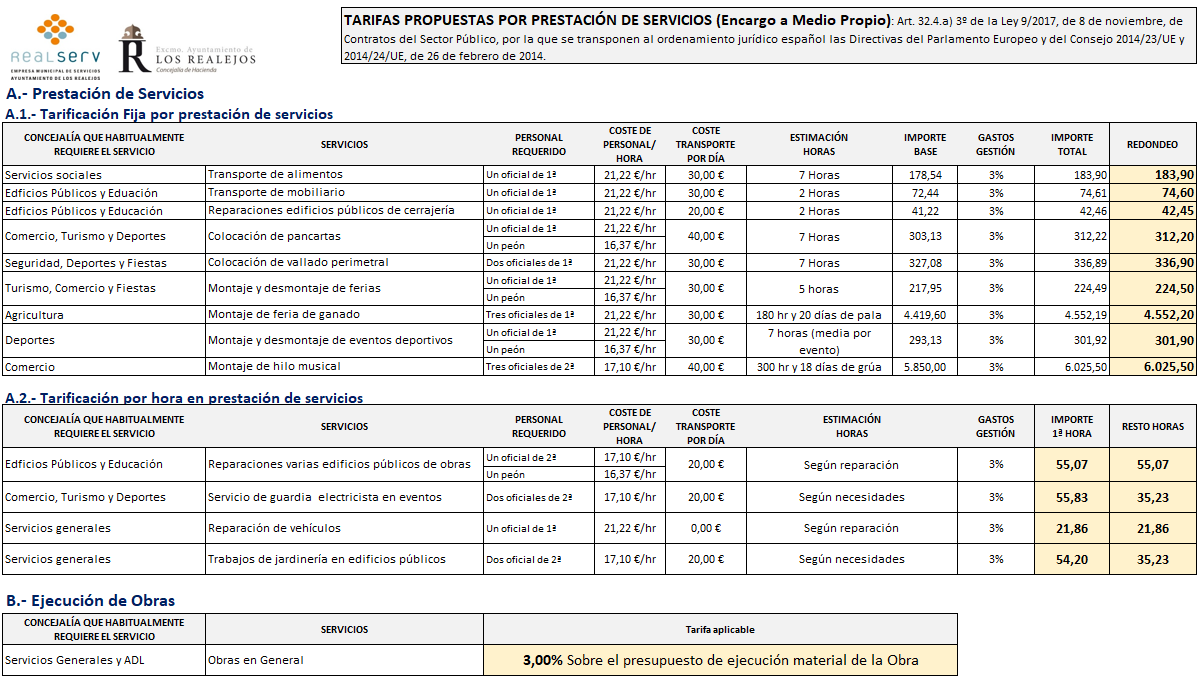 SERVICIOTARIFATransporte de alimentos183,90Transporte de mobiliario74,60Reparaciones edificios públicos de cerrajería42,45Colocación de pancartas312,20Colocación de vallado perimetral336,90Montaje y desmontaje de ferias224,50Montaje de feria de ganado4.552,20Montaje y desmontaje de eventos deportivos301,90Montaje de hilo musical6.025,50SERVICIOTARIFA PRIMERA HORASUCESIVAS HORASReparaciones varios edificios públicos de obras55,0755,07Servicio de guardia electricista en eventos55,8335,23Reparación de vehículos21,8621,86Trabajos de jardinería en edificios públicos54,2035,23DESCRIPCIÓNTARIFAObras en General3,00% Sobre presupuesto ejecución material